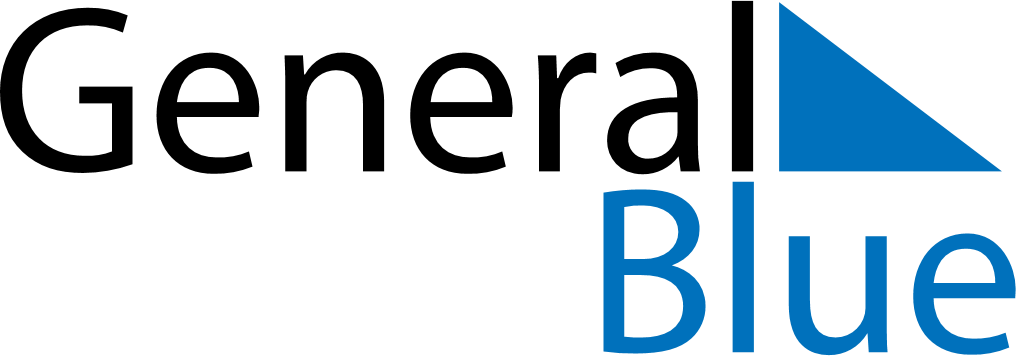 June 2027June 2027June 2027Cabo VerdeCabo VerdeMONTUEWEDTHUFRISATSUN123456Children’s Day789101112131415161718192021222324252627282930